Summary PageProject Title: “Give 500 reading lights to School girls in S.SudanThrough free computer Literacy & Small Business Development Skills Training”Geographic Location: Western Bahrel Ghazal-Wau, Kwajieno CoutyProject Duration:	one (1 mounth) 1/10/2019Project Total Cost: $7700Implementing Organization: Youth Enrichment for Success (YES)DUNS number: 989994338NCAGE/CAGE code: SEZR7www.SAM.gov registration: Youth Enrichment for Success (YES)Contact Person:	Anthony Uchalla  Tel: +211928500975/+211916375949Email: uchallaciyok@gmail.com•Youth Enrichment for Success was established by a group of young and energetic people who were highly motivated and committed for contributing their time, skills and energies working for protection such as small arm control, Peace-building and Health links issues for the development and empowerment of socially disadvantaged and vulnerable communities in South SudanYES is a development organization. It’s a non-government, not-for-profit and nonsectarian, non-partisan organization working for social development of vulnerable and less developed people. It’s a human-centered NGO. YES could also be labeled as an implementing agency which designs and implements various developmental projects with the financial and technical support of international donor agencies and the governmentOur mission is empowerment, protection of human rights and development to addressed issues relate abuses and marginalization of social-economically disadvantage communities in South Sudan. • We have four (4) Executive Committee Members, four (4) Standing Committees and a Board of Advisors.”Wau Municipality,   with   funding   provided   by Democracy International through USAID,  To date we have successfully ran three cycles of this Free Computer  Literacy  &  Small  Business  Development Skills Training completed. The impact this Training is our beneficiaries are currently employ by other institutions and agencies while, others are self- employ because of the skills acquired from this program.Problem Statement:A survey conducted in Wau State #8,9 &10 of Wau Municipality and Kwajieno County by our organization in August 2018 where we interviewed 615 young women between 15—35 years of age about their poor living conditions and unemployment status revealed that 73.2% of them were not not able to perform in school.Program Goals and Objectives:• Provide quality & rewarding reading lamp school girls and vulnerable young women.• Increase young women employment rate.Program Objectives:• Encourage and inspire more adolescent girls and young women in Education.•Increase adolescent girls and young women literacy rate in South Sudan.• Reduce women unemployment rate.Program Activities:Conduct three (3) cycles of free computer literacy & Small Business Development Skills training program.Hired 4 community mobilizer instructors to distribute reading lamp in the selected school.Program Methods and DesignOne student to a computer for 1hr 30 minutes three times a week.Instructors to lead an interactive & practical computer training session/class three times weekly.Instructor to lead and   interactive Small Business development skills training workshops for four Saturdays.Monthly capacity building & feedback workshop for both students and instructors.Program Monitoring and Evaluation Plan:Weekly and periodic exercises.Course Examination.Instructors and other project staff meeting logs to evaluate and record the successful procedures and obstacles encountered.Monthly survey for instructors and students regarding their learning experience, satisfactions, obstacles, etcProgram Sustainability:Donations will be solicited from individuals of good will in the societySupport will also be sought from other well-meaning local and  International  Organizations/donors  or  governmental agenciesYouth Enrichment for Success (YES) will provide 30% of total budget for sustainability in the next project implementation period.Proposed Program Schedule and TimelineProposed Expense Budget for the Empowerment of Adolescent girls & young women through free computer Literacy Training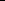 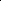 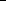 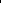 Goal 1: • Provide quality & rewarding 500 reading lamp to school girlGoal 1: • Provide quality & rewarding 500 reading lamp to school girlGoal 1: • Provide quality & rewarding 500 reading lamp to school girlGoal 1: • Provide quality & rewarding 500 reading lamp to school girlGoal 1: • Provide quality & rewarding 500 reading lamp to school girlGoal 1: • Provide quality & rewarding 500 reading lamp to school girlKey Action StepsTimelineExpected OutcomeData Source and Evaluation MethodologyPerson/Area ResponsibleCommentsRecruitment of 4 community mobilizer1/12/20194 community Mobilizer women and girls are recruited.Interview.HR Coordinator.Three Quotation are collected from three companies 10/10/2019Beneficiaries are trained on basic computer skillTrainingInstructorsCODEITEM(S)/UNITQUANTITYTOTALTOTALDESCRIPTIONCOST(IES)COST (USD)COST (USD)(USD)1.1Reading Lamp15500 pcs5,400Sub-TotalSub-Total$7,5004.1Instructors504 Instructors200MonthsSub-TotalSub-Total200Grand Total$7700$7700